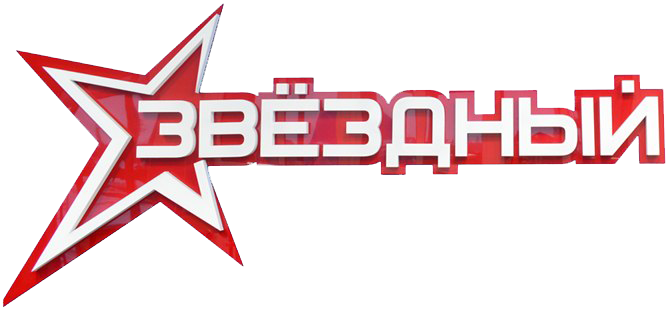 Учебный бассейн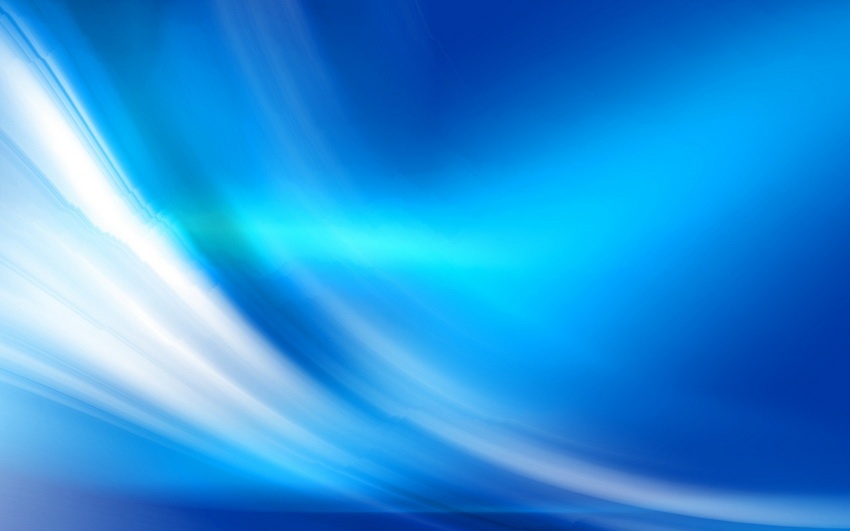 ВремяПон-икВторникСредаЧетвергПятницаСубботаВоск-ние9.00Санитарный деньСвободное посещениеСвободное посещениеСвободное посещениеСвободное посещениеООШ №1Свободное посещение10.00Санитарный деньООШ №1Свободное посещениеСвободное посещениеСвободное посещениеОздоровительное плавание Ляхненко Н.Л.Свободное посещение10.30Санитарный деньООШ №1Технический перерывТехнический перерывТехнический перерывОздоровительное плавание Ляхненко Н.Л.Технический перерыв11.00Санитарный деньООШ №1Свободное посещениеСвободное посещениеСвободное посещениеОздоровительное плавание Ляхненко Н.Л.Свободное посещение12.00Санитарный деньТехнический перерывСвободное посещениеСвободное посещениеСвободное посещениеОздоровительное плавание Ляхненко Н.Л.Свободное посещение12.30Санитарный деньСвободное посещениеСвободное посещениеСвободное посещениеТехнический перерывОздоровительное плавание Ляхненко Н.Л.Технический перерыв13.00Санитарный деньОздоровительное плавание Ляхненко Н.Л.ООШ №1Свободное посещениеООШ №1Свободное посещениеСвободное посещение13.30Санитарный деньОздоровительное плавание Ляхненко Н.Л.ООШ №1Свободное посещениеООШ №1Плавание Тарасенко В.В.Свободное посещение14.00Санитарный деньТехнический перерывТехнический перерывСвободное посещениеООШ №1Плавание Тарасенко В.В.Свободное посещение14.15Санитарный деньСвободное посещениеСвободное посещениеООШ №1ООШ №1Плавание Тарасенко В.В.Свободное посещение14.30Санитарный деньСвободное посещениеСвободное посещениеООШ №1Технический перерывПлавание Тарасенко В.В.Технический перерыв15.00Санитарный деньПлавание ДЮСШ
Татиевский Д.Е. Плавание ДЮСШ
Татиевский Д.Е.ООШ №1Плавание ДЮСШ
Татиевский Д.Е.Технический перерывСвободное посещение16.30Санитарный деньТехнический перерыв Технический перерыв Технический перерыв Технический перерыв Свободное посещениеТехнический перерыв 16.45Санитарный деньТехнический перерыв Оздоровительное плавание Морозов К.Е. Оздоровительное плавание Морозов К.Е. Оздоровительное плавание Морозов К.Е. Свободное посещениеТехнический перерыв 17.00Санитарный деньСвободное посещениеОздоровительное плавание Морозов К.Е. Оздоровительное плавание Морозов К.Е. Оздоровительное плавание Морозов К.Е. Свободное посещениеСвободное посещение17.45Санитарный деньСвободное посещениеТехнический перерыв Технический перерыв Технический перерыв Свободное посещениеСвободное посещение18.00Санитарный деньАквааэробика Архипова О.Д.Технический перерыв Технический перерыв Технический перерыв Аквааэробика Архипова О.Д.Свободное посещение18.15Санитарный деньАквааэробика Архипова О.Д.Оздоровительное плавание Морозов К.Е.Оздоровительное плавание Морозов К.Е.Оздоровительное плавание Морозов К.Е.Аквааэробика Архипова О.Д.Свободное посещение18.30Санитарный деньАквааэробика Архипова О.Д.Оздоровительное плавание Морозов К.Е.Оздоровительное плавание Морозов К.Е.Оздоровительное плавание Морозов К.Е.Аквааэробика Архипова О.Д.Технический перерыв 19.00Санитарный деньАквааэробика Архипова О.Д.Оздоровительное плавание Морозов К.Е.Оздоровительное плавание Морозов К.Е.Оздоровительное плавание Морозов К.Е.Аквааэробика Архипова О.Д.Свободное посещение19.30Санитарный деньАквааэробика Архипова О.Д.Оздоровительное плавание Морозов К.Е.Оздоровительное плавание Морозов К.Е.Оздоровительное плавание Морозов К.Е.Аквааэробика Архипова О.Д.Свободное посещение20.00-21.00Санитарный деньСвободное посещениеОздоровительное плавание Морозов К.Е.Оздоровительное плавание Морозов К.Е.Оздоровительное плавание Морозов К.Е.Свободное посещениеСвободное посещение